KATA PENGANTAR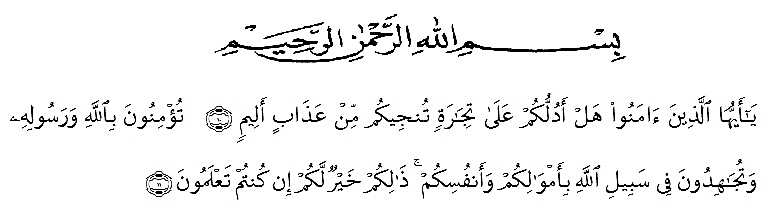 “Hai orang-orang yang beriman, sukakah kamu Aku tunjukkan suatu perniagaan yang dapat menyelamatkan kamu dari azab yang pedih? (yaitu) kamu beriman kepada Allah dan Rasul-Nya dan berjihad di jalan-Nya dengan harta dan jiwamu, itulah yang lebih baik bagimu jika kamu mengetahuinya.”(QS. ash-Shaff: 10-11).	Syukur alhamdulilah kepada Allah SWT, yang telah melimpahkan rahmat dan hidayah-Nya, sehingga penulis dapat menyelesaikan penelitian dan penyusunan skripsi dengan judul “PEMANFAATAN SARI WORTEL (Daucus carota L.) SEBAGAI PEWARNA ALAMI PADA SEDIAAN PERMEN” sebagai salah satu syarat untuk memperoleh gelar Sarjana Farmasi di Fakultas Farmasi Universitas Muslim Nusantara Al-Washliyah.Penulis mengucapkan terimakasih yang tiada terhingga kepada Ayahanda Murji Hasibuan dan Ibunda Nuraini, serta Abangda-abangda tercinta Yusri Hasibuan, SP., dan M. Said Hasibuan serta Kakanda-kakanda tercinta Marhamah Hasibuan, Siti Julaiha Hasibuan, S.PdI., dan Paujiah Hasibuan, Am. Keb., atas semua doa, semangat dan motivasi serta dorongan dan pengorbanan baik berupa moril maupun materil sehingga penulis termotivasi untuk menyelesaikan skripsi ini dengan baik. Semoga Allah SWT selalu memberikan perlindungan-Nya kepada kita semua.	Penulis juga menyampaikan ucapan terimakasih yang sebesar-besarnya kepada Ibu Minda Sari Lubis, S.Farm, M.Si, Apt., selaku dosen pembimbing I, dan Bapak Ricky Andi Syahputra, M.Sc selaku dosen pembimbing II yang telah memberikan bimbingan dan arahan kepada penulis dengan penuh kesabaran dan motivasi serta tanggungjawab yang tinggi selama penyusunan skripsi ini.Pada kesempatan ini juga penulis tidak lupa untuk mengucapkan terima kasih yang sebesar-besarnya kepada:Bapak Dr. KRT. HARDI MULYONO K. SURBAKTI, Selaku Rektor Unversitas Muslim Nusantara Al-Washliyah Medan.Ibu Minda Sari Lubis, S. Farm, MSi., Apt. selaku Plt. Dekan Fakultas Farmasi Universitas Muslim Nusantara Al-Washliyah Medan.Wakil Dekan I, II, III, serta bapak dan ibu staf pengajar Fakultas Farmasi yang telah mendidik dan membina penulis sehingga dapat menyelesaikan Program Studi S1 Farmasi penulis.Ketua Program Studi Farmasi Universitas Muslim Nusantara Al-Washliyah Ibu Dr. Gabena Indrayani, S. Farm., M. Si., Apt.Kepala Laboratorium Terpadu Universitas Muslim Nusantara Al-Washliyah Ibu Rafita Yuniarti, S. Si., M. Kes., Apt.Dan semua rekan-rekan Mahasiswa/i terutama dan paling utama stambuk 2015 Kelas E, Aulia Septy Yusri, S. Farm., Ayu Lestari, S. Farm., Aryandi Harahap, S. Farm., Bethelia Panjaitan, S. Farm., Candrika, S. Farm., Guwida Harahap, S. Farm., Gevi Rimpra Winsih, S. Farm.,Iyun N. Hannum, S. Farm., Kurnia, S. Farm., Marliah, S. Farm., Maisari K. Gurning, S. Farm., Mutia Maya Sari Srg, S. Farm., Nada Soraya, S. Farm., Ria Santika Desky, S. Farm., Renti Adelina Rtg, S. Farm., Sari Ekaniana Br. Keliat, S. Farm., Surya Dharma, S. Farm., Sri Muliani, S. Farm., Ummu Khoiruna, S. Farm.,  yang sudah saya anggap sebagai keluarga dan teman, rekan-rekan Program Studi Farmasi khususnya stambuk 2015 yang telah membantu serta memberikan semnagat dan motivasi kepada penulis selama berkuliah maupun selama penulisan skripsi ini. Dan juga tidak lupa penulis berterima kasih kepada rekan satu kost yaitu Rotib Ridho, M. Rizki Nasution, SH., dan Din Samsuddin S. Kom., serta Keluarga Marhamah yaitu Amirul Musallim, S. Farm., Muhammad Doni, S. Farm., Rahmat Hidayat, S. Farm., dan Rezky Budi Kurnia, S. Farm., Nanda Hidayat Tumanggor, S. Farm., Roni Hartama Sinaga, S. Farm., Dan tidak lupa pula, penulis berterima kasih kepada Nellyana Tanjung, S. Farm., Setri Rahayu Widoty, S. Farm., Ummi Kalsum Harahap, S. Farm., Meliana S. Farm., Ilmi Ayu Rachman, S. Farm., Febbyola Anggraini, S. Farm., Enny Rahman, S. Farm., Fatimah Aini, S. Farm., Eri Eni Lestary Purba, S. Farm., Efilaila, S. Farm., Henni Efridayanti, S. Farm., Lisa Angrayani, S. Farm., Haliza, S. Farm., Fandy Pradana, S. Farm., Yura Najmi Bahri, S. Farm., dan teman-teman semasa Kuliah Kerja Nyata (KKN) desa Melati II Perbaungan dan lain sebagainya yang tidak semua saya tuliskan pada kata pengantar ini.Akhirnya, penulis telah berusaha semaksimal mungkin dalam penyelesaian skripsi ini, naum penulis menyadari masih banyak kelemahan dan kekuranagn baik dari segi isi maupun tata bahasa, untuk itu penulis mengharapkan saran serta kritik yang bersifat membangun dari pembaca demi menyempurnakan skripsi ini. Kiranya skripsi ini dapat bermanfaat dalam pengembangan ilmu pengetahuan kedepan.Medan,   Desember 2019Penulis (Tamren Hasibuan)